 ÖĞRENCİ YURTLARI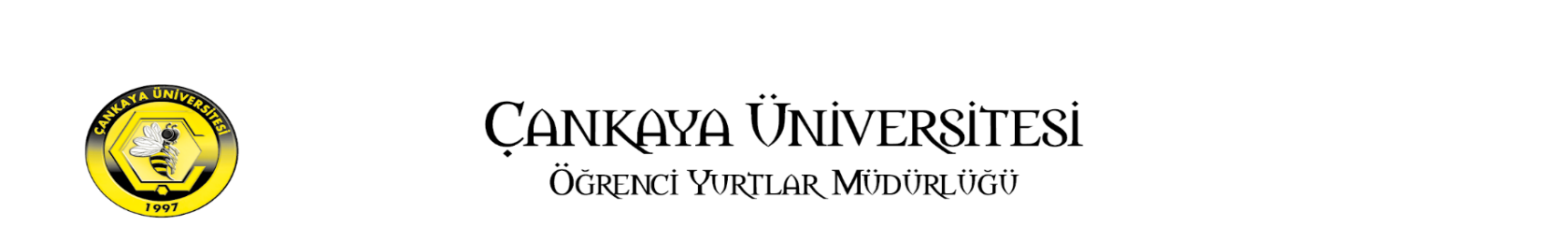  KAYIT YENİLEME FORMUNOT: Yukarıda yazdığım bilgilerin doğru olduğunu ve IBAN numarasının tarafıma ait olduğunu beyan ederim.	            Tarih 	                     . . . . / . . . . / 2020                         	  I. ÖĞRENCİ BİLGİLERİ  I. ÖĞRENCİ BİLGİLERİ  I. ÖĞRENCİ BİLGİLERİ  I. ÖĞRENCİ BİLGİLERİT.C. Kimlik Numarası Doğum TarihiAdı Soyadı İkametgah Adresi Cep TelefonuE-postaMevcut Kalınan Oda TipiTek Kişilik Oda              Üç Kişilik Oda    Tek Kişilik Oda              Üç Kişilik Oda    Tek Kişilik Oda              Üç Kişilik Oda    Oda Numarası   II. AKADEMİK BİLGİLER  II. AKADEMİK BİLGİLERÖğrenci Numarası Fakülte AdıBölüm AdıSınıfÖğrenim Bursu  III. ODA TİPİ TERCİHİ  III. ODA TİPİ TERCİHİ  III. ODA TİPİ TERCİHİ  III. ODA TİPİ TERCİHİTek Kişilik Oda Üç Kişilik OdaKalmak istenilen kişiler (3 kişilik odalar için) 1-                                                                          2- 1-                                                                          2- 1-                                                                          2-  IV. ÜCRET BİLGİSİ  IV. ÜCRET BİLGİSİYatırılan Toplam Ücret    (Oda+Depozito)Yatırılan Tarih  V. IBAN NUMARASI  V. IBAN NUMARASIÖğrenci Hesap NumarasıTR